			Westbury-sub-Mendip                                                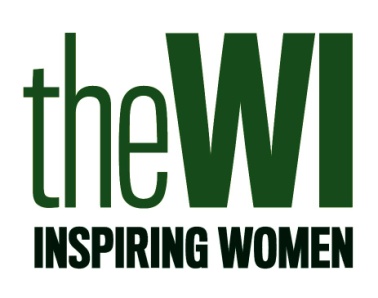 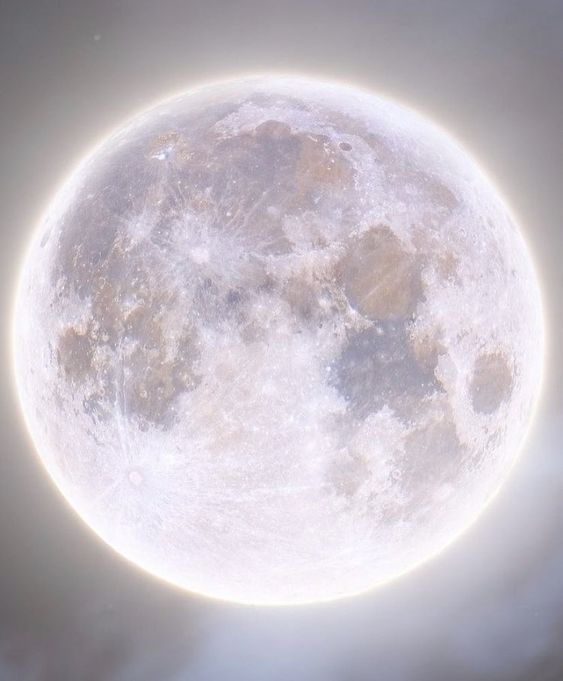 Judith Chubb-WhittleLandscape Planning officerMendip Hills AONBTalking onDark SkiesWestbury Village HallTuesday 12th July 7.30pmEveryone welcome Visitors £4.50For more details call Sue 870618